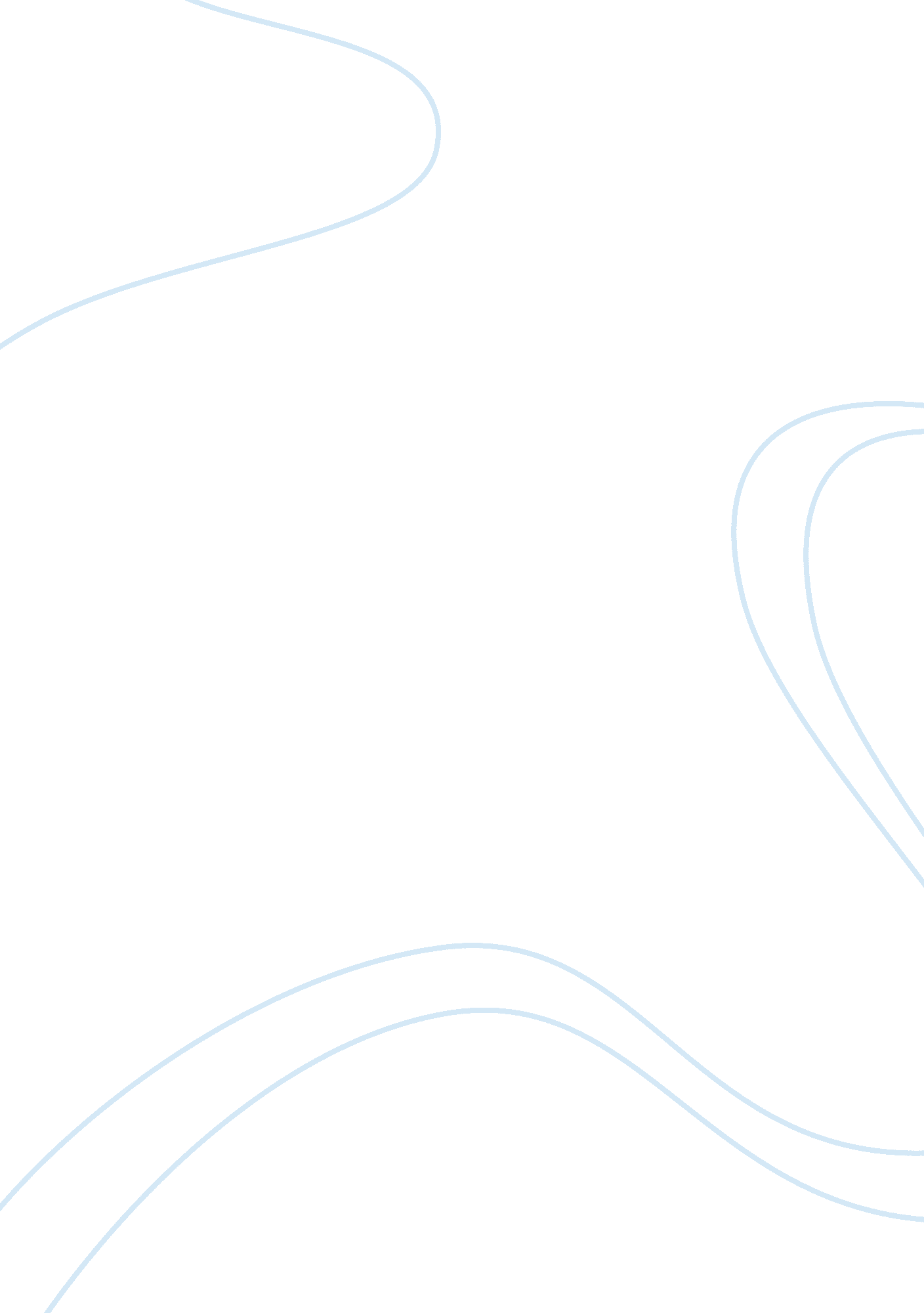 ReflectionEngineering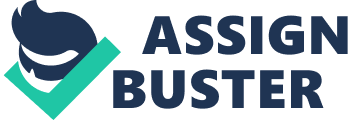 5 February Reflection: Development plan for value addition and possible benefits to my potential employer Even thoughI have a level of competency for value addition to a potential employer, I plan to improve on the skills that I already have and to develop on those skills that I still require. My development plan is organized into three phases, based on strategies for developing the necessary skills. I shall pursue leadership, content knowledge, and technical skills through mentorship programs and professional workshops will target development of my decision-making potentials and organizational skills. Written and oral communication skills, research skills, decision-making potentials, and adaptability are my core priorities and I plan to develop them through academic learning. Mentorship will be the first developmental strategy and will be the primary strategy in my first year of development, and later a secondary strategy. Professional workshop will be my secondary strategy in my first and second year of development while academic learning will be my key strategy in my second year. I will evaluate my progress after the end of each development strategy and self-assessment and independent assessment by a human resource personnel will evaluate my mentorship and workshops’ outcomes while academic tests will evaluate my academic outcomes. 
Success in developing these skills will be of great value to a potential employer. With communication and interpersonal competencies, together with leadership and adaptability potentials, I shall be able to organize and coordinate activities in the employer’s business towards effective and efficient operations. Research and decision-making skills will also ensure sound decisions towards the employer’s interests. Developing these skills therefore promises my intra and interpersonal competencies for attaining objectives of a potential employer. 